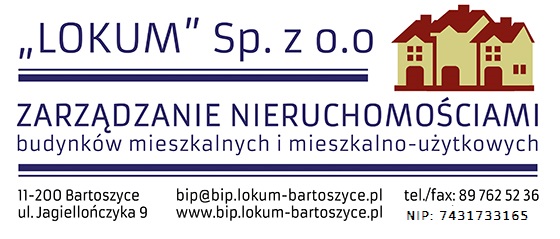 Bartoszyce, dnia 2018-07-11Ogłoszenie o wyniku postępowania	„LOKUM” Sp. z o. o. w Bartoszycach, ul. Jagiellończyka 9 informuje, że na ogłoszone zaproszenie do składania ofert na wykonanie „wewnętrznej instalacji centralnego ogrzewania, ciepłej wody i cyrkulacji w budynku mieszkalnym przy              ul. Traugutta 3-6  w Bartoszycach’’ wpłynęły 3 oferty.Wybrano ofertę firmy: Zakład Instalatorstwa Gazowego Wod.-Kan. i C O, D. Z. Kryszczak, ul. Dobra 6,      63-400 Ostrów Wlkp., na sumę 107.867,32 PLN brutto. Rg -13,80, KP – 62%, Z – 10%, KZ – 2%.Termin wykonania robót:  01.10.2018r.Gwarancja: 36 miesięcy